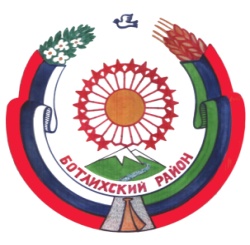 РЕСПУБЛИКА ДАГЕСТАНСОБРАНИЕ ДЕПУТАТОВ МУНИЦИПАЛЬНОГО РАЙОНА «БОТЛИХСКИЙ РАЙОН»368970; Ботлихс.23, р. 4                                                                                                                   от 27.12.2018 г.                                                                                                                                                                                             Решениедвадцать третьей сессии Собрания депутатов муниципального района«Ботлихский район» от 27 декабря 2018 года         Об установлении размера платы за содержание и ремонт жилых помещений в многоквартирных домах для нанимателей, проживающих по договору найма государственного жилищного фонда, расположенного на территории муниципального района «Ботлихский район» и обслуживаемого ФГБУ «ЦЖКУ» Минобороны России, на 2019 годВ соответствии со ст. 156 ЖК РФ, Федеральным законом от 6 октября 2003 года №131-ФЗ «Об общих принципах организации местного самоуправления в Российской Федерации» и  Уставом муниципального района «Ботлихский район» Собрание депутатов муниципального района решает:1.Утвердить установленный размер платы за содержание и ремонт жилых помещений в многоквартирных домах для нанимателей, проживающих по договору найма государственного жилищного фонда, расположенного на территории муниципального района «Ботлихский район» и обслуживаемого ФГБУ «ЦЖКХ», на 2019 год согласно приложению.2.Настоящее решение вступает в силу со дня его официального опубликования.                          Глава             муниципального района                                                    М. М. Патхулаев                Председатель            Собрания депутатов                                                             М. О. Омаров